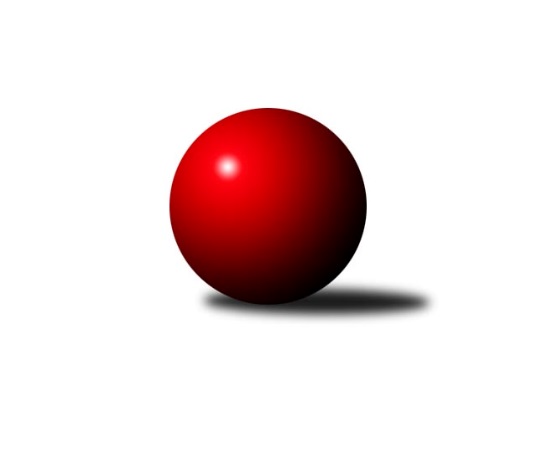 Č.19Ročník 2021/2022	24.5.2024 Divize jih 2021/2022Statistika 19. kolaTabulka družstev:		družstvo	záp	výh	rem	proh	skore	sety	průměr	body	plné	dorážka	chyby	1.	TJ Sokol Chotoviny	16	11	2	3	86.5 : 41.5 	(230.0 : 154.0)	2997	24	2031	966	31.3	2.	KK Jihlava B	17	12	0	5	85.5 : 50.5 	(230.0 : 178.0)	2962	24	1984	978	27.5	3.	TJ Sokol Soběnov	18	10	2	6	79.0 : 65.0 	(220.5 : 211.5)	2899	22	1974	925	32.1	4.	TJ Jiskra Nová Bystřice	17	8	2	7	72.0 : 64.0 	(197.5 : 210.5)	2992	18	2034	958	35.9	5.	TJ Blatná	16	7	3	6	69.0 : 59.0 	(196.0 : 188.0)	2935	17	2000	935	33.2	6.	TJ Nové Město na Moravě	17	8	1	8	72.0 : 64.0 	(212.5 : 195.5)	2901	17	1963	938	32	7.	TJ Tatran Lomnice nad Lužnicí	17	8	0	9	62.5 : 73.5 	(196.5 : 211.5)	2753	16	1895	858	41.4	8.	TJ Spartak Pelhřimov	17	8	0	9	59.5 : 76.5 	(204.5 : 203.5)	2848	16	1955	893	36.1	9.	TJ Slovan Jindřichův Hradec	17	7	1	9	64.0 : 72.0 	(203.0 : 205.0)	2664	15	1871	793	50.7	10.	TJ Nová Včelnice	16	6	0	10	53.0 : 75.0 	(173.5 : 210.5)	2884	12	1979	905	41.7	11.	KK Lokomotiva Tábor	18	2	1	15	41.0 : 103.0 	(168.0 : 264.0)	2773	5	1918	854	45.7Tabulka doma:		družstvo	záp	výh	rem	proh	skore	sety	průměr	body	maximum	minimum	1.	TJ Slovan Jindřichův Hradec	8	7	1	0	53.5 : 10.5 	(139.5 : 52.5)	2663	15	2746	2583	2.	KK Jihlava B	8	7	0	1	45.0 : 19.0 	(115.0 : 77.0)	3222	14	3281	3125	3.	TJ Spartak Pelhřimov	8	7	0	1	43.0 : 21.0 	(120.5 : 71.5)	3171	14	3275	3064	4.	TJ Tatran Lomnice nad Lužnicí	9	7	0	2	46.0 : 26.0 	(120.5 : 95.5)	2521	14	2562	2475	5.	TJ Sokol Soběnov	10	7	0	3	46.0 : 34.0 	(123.0 : 117.0)	2589	14	2648	2514	6.	TJ Jiskra Nová Bystřice	9	6	1	2	45.0 : 27.0 	(116.0 : 100.0)	3226	13	3317	3149	7.	TJ Sokol Chotoviny	7	6	0	1	45.0 : 11.0 	(110.5 : 57.5)	3324	12	3375	3263	8.	TJ Nové Město na Moravě	9	6	0	3	46.0 : 26.0 	(128.5 : 87.5)	2627	12	2692	2561	9.	TJ Blatná	8	4	3	1	42.0 : 22.0 	(110.0 : 82.0)	3302	11	3392	3207	10.	TJ Nová Včelnice	8	4	0	4	31.5 : 32.5 	(91.5 : 100.5)	2564	8	2693	2497	11.	KK Lokomotiva Tábor	9	2	1	6	28.0 : 44.0 	(95.0 : 121.0)	3278	5	3348	3223Tabulka venku:		družstvo	záp	výh	rem	proh	skore	sety	průměr	body	maximum	minimum	1.	TJ Sokol Chotoviny	9	5	2	2	41.5 : 30.5 	(119.5 : 96.5)	2961	12	3395	2468	2.	KK Jihlava B	9	5	0	4	40.5 : 31.5 	(115.0 : 101.0)	2933	10	3462	2418	3.	TJ Sokol Soběnov	8	3	2	3	33.0 : 31.0 	(97.5 : 94.5)	2938	8	3327	2572	4.	TJ Blatná	8	3	0	5	27.0 : 37.0 	(86.0 : 106.0)	2890	6	3350	2432	5.	TJ Jiskra Nová Bystřice	8	2	1	5	27.0 : 37.0 	(81.5 : 110.5)	2963	5	3483	2430	6.	TJ Nové Město na Moravě	8	2	1	5	26.0 : 38.0 	(84.0 : 108.0)	2935	5	3322	2341	7.	TJ Nová Včelnice	8	2	0	6	21.5 : 42.5 	(82.0 : 110.0)	2924	4	3208	2533	8.	TJ Tatran Lomnice nad Lužnicí	8	1	0	7	16.5 : 47.5 	(76.0 : 116.0)	2782	2	3359	2291	9.	TJ Spartak Pelhřimov	9	1	0	8	16.5 : 55.5 	(84.0 : 132.0)	2812	2	3223	2453	10.	KK Lokomotiva Tábor	9	0	0	9	13.0 : 59.0 	(73.0 : 143.0)	2717	0	3187	2268	11.	TJ Slovan Jindřichův Hradec	9	0	0	9	10.5 : 61.5 	(63.5 : 152.5)	2665	0	2949	2332Tabulka podzimní části:		družstvo	záp	výh	rem	proh	skore	sety	průměr	body	doma	venku	1.	TJ Sokol Chotoviny	10	7	1	2	56.0 : 24.0 	(145.0 : 95.0)	2986	15 	5 	0 	1 	2 	1 	1	2.	TJ Jiskra Nová Bystřice	10	7	0	3	49.0 : 31.0 	(124.0 : 116.0)	2906	14 	6 	0 	0 	1 	0 	3	3.	TJ Sokol Soběnov	10	7	0	3	47.0 : 33.0 	(126.0 : 114.0)	2823	14 	5 	0 	0 	2 	0 	3	4.	KK Jihlava B	10	6	0	4	45.5 : 34.5 	(131.5 : 108.5)	2961	12 	4 	0 	1 	2 	0 	3	5.	TJ Blatná	10	4	2	4	44.0 : 36.0 	(129.5 : 110.5)	2931	10 	4 	2 	0 	0 	0 	4	6.	TJ Spartak Pelhřimov	10	5	0	5	37.0 : 43.0 	(124.0 : 116.0)	2939	10 	5 	0 	0 	0 	0 	5	7.	TJ Tatran Lomnice nad Lužnicí	10	5	0	5	36.5 : 43.5 	(113.5 : 126.5)	2684	10 	5 	0 	0 	0 	0 	5	8.	TJ Nové Město na Moravě	10	4	1	5	40.0 : 40.0 	(122.5 : 117.5)	2996	9 	3 	0 	2 	1 	1 	3	9.	TJ Slovan Jindřichův Hradec	10	4	0	6	34.5 : 45.5 	(109.5 : 130.5)	2735	8 	4 	0 	0 	0 	0 	6	10.	TJ Nová Včelnice	10	4	0	6	33.5 : 46.5 	(106.0 : 134.0)	2914	8 	3 	0 	3 	1 	0 	3	11.	KK Lokomotiva Tábor	10	0	0	10	17.0 : 63.0 	(88.5 : 151.5)	2811	0 	0 	0 	2 	0 	0 	8Tabulka jarní části:		družstvo	záp	výh	rem	proh	skore	sety	průměr	body	doma	venku	1.	KK Jihlava B	7	6	0	1	40.0 : 16.0 	(98.5 : 69.5)	3017	12 	3 	0 	0 	3 	0 	1 	2.	TJ Sokol Chotoviny	6	4	1	1	30.5 : 17.5 	(85.0 : 59.0)	3068	9 	1 	0 	0 	3 	1 	1 	3.	TJ Nové Město na Moravě	7	4	0	3	32.0 : 24.0 	(90.0 : 78.0)	2691	8 	3 	0 	1 	1 	0 	2 	4.	TJ Sokol Soběnov	8	3	2	3	32.0 : 32.0 	(94.5 : 97.5)	2935	8 	2 	0 	3 	1 	2 	0 	5.	TJ Blatná	6	3	1	2	25.0 : 23.0 	(66.5 : 77.5)	3013	7 	0 	1 	1 	3 	0 	1 	6.	TJ Slovan Jindřichův Hradec	7	3	1	3	29.5 : 26.5 	(93.5 : 74.5)	2541	7 	3 	1 	0 	0 	0 	3 	7.	TJ Tatran Lomnice nad Lužnicí	7	3	0	4	26.0 : 30.0 	(83.0 : 85.0)	2799	6 	2 	0 	2 	1 	0 	2 	8.	TJ Spartak Pelhřimov	7	3	0	4	22.5 : 33.5 	(80.5 : 87.5)	2807	6 	2 	0 	1 	1 	0 	3 	9.	KK Lokomotiva Tábor	8	2	1	5	24.0 : 40.0 	(79.5 : 112.5)	2846	5 	2 	1 	4 	0 	0 	1 	10.	TJ Nová Včelnice	6	2	0	4	19.5 : 28.5 	(67.5 : 76.5)	2803	4 	1 	0 	1 	1 	0 	3 	11.	TJ Jiskra Nová Bystřice	7	1	2	4	23.0 : 33.0 	(73.5 : 94.5)	3128	4 	0 	1 	2 	1 	1 	2 Zisk bodů pro družstvo:		jméno hráče	družstvo	body	zápasy	v %	dílčí body	sety	v %	1.	Miloš Stloukal 	TJ Nové Město na Moravě 	13	/	13	(100%)	40	/	52	(77%)	2.	Zbyněk Hein 	TJ Sokol Chotoviny  	12.5	/	14	(89%)	38	/	56	(68%)	3.	Petr Hlisnikovský 	TJ Nové Město na Moravě 	12.5	/	17	(74%)	41	/	68	(60%)	4.	Libor Hrstka 	TJ Sokol Chotoviny  	12	/	15	(80%)	43	/	60	(72%)	5.	Vladimír Kučera 	KK Lokomotiva Tábor 	11	/	15	(73%)	38	/	60	(63%)	6.	Martin Tyšer 	TJ Nová Včelnice  	11	/	16	(69%)	39.5	/	64	(62%)	7.	Pavel Makovec 	TJ Sokol Chotoviny  	11	/	16	(69%)	37.5	/	64	(59%)	8.	Karel Koubek 	TJ Blatná 	10	/	13	(77%)	31.5	/	52	(61%)	9.	Lukáš Novák 	KK Jihlava B 	10	/	14	(71%)	35	/	56	(63%)	10.	Jiří Vokurka 	TJ Blatná 	10	/	14	(71%)	35	/	56	(63%)	11.	Petr Tomek 	TJ Jiskra Nová Bystřice 	10	/	14	(71%)	34.5	/	56	(62%)	12.	Zdeněk Doktor 	TJ Tatran Lomnice nad Lužnicí  	10	/	16	(63%)	40	/	64	(63%)	13.	Kamil Šedivý 	TJ Sokol Soběnov  	10	/	18	(56%)	38	/	72	(53%)	14.	Milan Šedivý 	TJ Sokol Soběnov  	9.5	/	18	(53%)	40.5	/	72	(56%)	15.	Ondřej Matula 	KK Jihlava B 	9	/	11	(82%)	35	/	44	(80%)	16.	Jakub Čopák 	KK Jihlava B 	9	/	11	(82%)	23.5	/	44	(53%)	17.	Jiří Vaňata 	TJ Blatná 	9	/	12	(75%)	32.5	/	48	(68%)	18.	Marek Baštýř 	TJ Tatran Lomnice nad Lužnicí  	9	/	12	(75%)	29.5	/	48	(61%)	19.	Kamila Dvořáková 	TJ Sokol Chotoviny  	9	/	12	(75%)	29	/	48	(60%)	20.	Jan Havlíček st.	TJ Jiskra Nová Bystřice 	9	/	12	(75%)	29	/	48	(60%)	21.	Jiří Hána 	TJ Slovan Jindřichův Hradec  	9	/	13	(69%)	35	/	52	(67%)	22.	Josef Šedivý ml.	TJ Sokol Soběnov  	9	/	16	(56%)	32	/	64	(50%)	23.	Michal Miko 	TJ Nové Město na Moravě 	9	/	17	(53%)	37.5	/	68	(55%)	24.	Jiří Doktor 	TJ Tatran Lomnice nad Lužnicí  	9	/	17	(53%)	35	/	68	(51%)	25.	Jaroslav Opl 	TJ Slovan Jindřichův Hradec  	8.5	/	16	(53%)	28.5	/	64	(45%)	26.	Jaroslav Prommer 	TJ Sokol Soběnov  	8	/	11	(73%)	23	/	44	(52%)	27.	Roman Grznárik 	TJ Sokol Soběnov  	8	/	13	(62%)	32.5	/	52	(63%)	28.	Tibor Pivko 	TJ Nová Včelnice  	8	/	14	(57%)	35	/	56	(63%)	29.	Marek Chvátal 	TJ Jiskra Nová Bystřice 	8	/	15	(53%)	31	/	60	(52%)	30.	Ota Schindler 	TJ Spartak Pelhřimov 	8	/	16	(50%)	34.5	/	64	(54%)	31.	Pavel Picka 	TJ Slovan Jindřichův Hradec  	8	/	17	(47%)	34	/	68	(50%)	32.	Matyáš Stránský 	KK Jihlava B 	7.5	/	9	(83%)	23	/	36	(64%)	33.	Jan Janů 	TJ Spartak Pelhřimov 	7.5	/	15	(50%)	37	/	60	(62%)	34.	Jan Cukr 	TJ Slovan Jindřichův Hradec  	7.5	/	16	(47%)	31	/	64	(48%)	35.	Kamil Pivko 	TJ Nová Včelnice  	7.5	/	16	(47%)	27.5	/	64	(43%)	36.	Jan Vintr 	TJ Spartak Pelhřimov 	7	/	8	(88%)	18.5	/	32	(58%)	37.	Martin Pýcha 	TJ Jiskra Nová Bystřice 	7	/	12	(58%)	20	/	48	(42%)	38.	Jan Fořter 	TJ Sokol Chotoviny  	7	/	13	(54%)	27	/	52	(52%)	39.	Jaroslav Matějka 	KK Jihlava B 	7	/	14	(50%)	31	/	56	(55%)	40.	Pavel Domin 	TJ Nová Včelnice  	7	/	14	(50%)	30	/	56	(54%)	41.	Pavel Škoda 	TJ Nové Město na Moravě 	7	/	14	(50%)	24.5	/	56	(44%)	42.	Vladimír Štipl 	TJ Slovan Jindřichův Hradec  	7	/	16	(44%)	35	/	64	(55%)	43.	Lucie Smrčková 	TJ Spartak Pelhřimov 	7	/	16	(44%)	34	/	64	(53%)	44.	Pavel Sáblík 	TJ Nové Město na Moravě 	7	/	16	(44%)	30.5	/	64	(48%)	45.	Josef Holický 	TJ Slovan Jindřichův Hradec  	7	/	17	(41%)	31	/	68	(46%)	46.	Bohuslav Šedivý 	TJ Sokol Soběnov  	6.5	/	15	(43%)	30	/	60	(50%)	47.	Marek Augustin 	TJ Jiskra Nová Bystřice 	6	/	8	(75%)	18	/	32	(56%)	48.	Daniel Lexa 	TJ Blatná 	6	/	10	(60%)	22.5	/	40	(56%)	49.	Miroslav Pleskal 	KK Jihlava B 	6	/	12	(50%)	26	/	48	(54%)	50.	Jan Bartoň 	TJ Sokol Chotoviny  	6	/	13	(46%)	32.5	/	52	(63%)	51.	Marek Běhoun 	TJ Jiskra Nová Bystřice 	6	/	14	(43%)	23.5	/	56	(42%)	52.	Jiří Slovák 	TJ Nová Včelnice  	6	/	15	(40%)	26.5	/	60	(44%)	53.	Libor Linhart 	TJ Spartak Pelhřimov 	6	/	17	(35%)	28	/	68	(41%)	54.	Pavel Kořínek 	KK Lokomotiva Tábor 	6	/	17	(35%)	24.5	/	68	(36%)	55.	Rudolf Pouzar 	TJ Tatran Lomnice nad Lužnicí  	5.5	/	15	(37%)	29	/	60	(48%)	56.	Jiří Loučka 	TJ Nové Město na Moravě 	5.5	/	17	(32%)	26	/	68	(38%)	57.	Martin Čopák 	KK Jihlava B 	5	/	10	(50%)	19	/	40	(48%)	58.	Lukáš Pavel 	TJ Blatná 	5	/	10	(50%)	18.5	/	40	(46%)	59.	Vít Kobliha 	TJ Blatná 	5	/	10	(50%)	17	/	40	(43%)	60.	Jan Nosek 	TJ Tatran Lomnice nad Lužnicí  	5	/	13	(38%)	20	/	52	(38%)	61.	Martin Vrecko 	TJ Jiskra Nová Bystřice 	4	/	7	(57%)	14.5	/	28	(52%)	62.	Ondřej Sysel 	TJ Sokol Soběnov  	4	/	7	(57%)	14	/	28	(50%)	63.	Petr Křemen 	TJ Sokol Chotoviny  	4	/	10	(40%)	18	/	40	(45%)	64.	Jan Holšan 	TJ Tatran Lomnice nad Lužnicí  	4	/	11	(36%)	21.5	/	44	(49%)	65.	Iva Molová 	TJ Jiskra Nová Bystřice 	4	/	12	(33%)	19	/	48	(40%)	66.	Martin Jinda 	KK Lokomotiva Tábor 	4	/	13	(31%)	22.5	/	52	(43%)	67.	Petr Klimek 	KK Lokomotiva Tábor 	4	/	14	(29%)	19	/	56	(34%)	68.	Tomáš Rysl 	TJ Spartak Pelhřimov 	4	/	17	(24%)	30.5	/	68	(45%)	69.	Martin Dolák 	KK Jihlava B 	3	/	6	(50%)	16.5	/	24	(69%)	70.	Stanislav Kníže 	TJ Blatná 	3	/	9	(33%)	16	/	36	(44%)	71.	Marcel Pouznar 	KK Lokomotiva Tábor 	3	/	12	(25%)	19.5	/	48	(41%)	72.	Jan Holeček 	TJ Tatran Lomnice nad Lužnicí  	3	/	12	(25%)	16	/	48	(33%)	73.	Miroslava Matějková 	TJ Spartak Pelhřimov 	2	/	2	(100%)	6	/	8	(75%)	74.	Vít Jírovec 	KK Jihlava B 	2	/	2	(100%)	4	/	8	(50%)	75.	Jolana Jelínková 	KK Lokomotiva Tábor 	2	/	2	(100%)	4	/	8	(50%)	76.	Josef Ferenčík 	TJ Sokol Soběnov  	2	/	4	(50%)	7	/	16	(44%)	77.	Václav Novotný 	TJ Spartak Pelhřimov 	2	/	7	(29%)	13	/	28	(46%)	78.	Ladislav Takáč 	KK Lokomotiva Tábor 	2	/	9	(22%)	12.5	/	36	(35%)	79.	Lucie Hlaváčová 	TJ Nové Město na Moravě 	1	/	1	(100%)	3	/	4	(75%)	80.	Robin Parkan 	KK Jihlava B 	1	/	1	(100%)	3	/	4	(75%)	81.	Petra Mertlová 	TJ Jiskra Nová Bystřice 	1	/	1	(100%)	2	/	4	(50%)	82.	Jan Šebera 	TJ Nová Včelnice  	1	/	1	(100%)	2	/	4	(50%)	83.	Daniel Klimt 	TJ Tatran Lomnice nad Lužnicí  	1	/	2	(50%)	4	/	8	(50%)	84.	Daniel Braun 	KK Jihlava B 	1	/	2	(50%)	3.5	/	8	(44%)	85.	Karel Hlisnikovský 	TJ Nové Město na Moravě 	1	/	4	(25%)	6	/	16	(38%)	86.	Jiří Kačo 	TJ Slovan Jindřichův Hradec  	1	/	4	(25%)	4.5	/	16	(28%)	87.	Marie Myslivcová 	KK Lokomotiva Tábor 	1	/	6	(17%)	6	/	24	(25%)	88.	Josef Mikeš 	TJ Blatná 	1	/	8	(13%)	14	/	32	(44%)	89.	Petra Hodoušková 	KK Lokomotiva Tábor 	1	/	9	(11%)	9	/	36	(25%)	90.	Zdeněk Zeman 	KK Lokomotiva Tábor 	1	/	10	(10%)	13	/	40	(33%)	91.	Stanislav Neugebauer 	TJ Nová Včelnice  	0.5	/	15	(3%)	11	/	60	(18%)	92.	Petra Svobodová 	TJ Nové Město na Moravě 	0	/	1	(0%)	2	/	4	(50%)	93.	Stanislav Partl 	KK Jihlava B 	0	/	1	(0%)	2	/	4	(50%)	94.	Markéta Šedivá 	TJ Sokol Soběnov  	0	/	1	(0%)	1.5	/	4	(38%)	95.	Lukáš Opl 	TJ Slovan Jindřichův Hradec  	0	/	1	(0%)	1	/	4	(25%)	96.	Libuše Kuběnová 	TJ Nové Město na Moravě 	0	/	1	(0%)	1	/	4	(25%)	97.	Vladimír Klíma 	TJ Nová Včelnice  	0	/	1	(0%)	1	/	4	(25%)	98.	Petr Dobeš ml.	KK Jihlava B 	0	/	1	(0%)	1	/	4	(25%)	99.	 	 	0	/	1	(0%)	1	/	4	(25%)	100.	Jan Slipka 	TJ Tatran Lomnice nad Lužnicí  	0	/	1	(0%)	1	/	4	(25%)	101.	Jiří Partl 	TJ Nové Město na Moravě 	0	/	1	(0%)	1	/	4	(25%)	102.	Jan Faktor 	TJ Tatran Lomnice nad Lužnicí  	0	/	1	(0%)	0	/	4	(0%)	103.	Bohumil Nentvich 	TJ Spartak Pelhřimov 	0	/	1	(0%)	0	/	4	(0%)	104.	Jaroslav Nedoma 	KK Jihlava B 	0	/	1	(0%)	0	/	4	(0%)	105.	Karel Jirkal 	TJ Sokol Soběnov  	0	/	1	(0%)	0	/	4	(0%)	106.	Josef Fučík 	TJ Spartak Pelhřimov 	0	/	2	(0%)	2	/	8	(25%)	107.	Jiří Hembera 	TJ Nová Včelnice  	0	/	2	(0%)	1	/	8	(13%)	108.	Lucie Mušková 	TJ Sokol Soběnov  	0	/	2	(0%)	1	/	8	(13%)	109.	Josef Šedivý st.	TJ Sokol Soběnov  	0	/	2	(0%)	1	/	8	(13%)Průměry na kuželnách:		kuželna	průměr	plné	dorážka	chyby	výkon na hráče	1.	Tábor, 1-4	3281	2213	1067	43.6	(546.9)	2.	TJ Blatná, 1-4	3262	2205	1056	37.9	(543.7)	3.	TJ Sokol Chotoviny, 1-4	3257	2200	1057	37.7	(543.0)	4.	TJ Jiskra Nová Bystřice, 1-4	3194	2167	1027	38.3	(532.4)	5.	KK PSJ Jihlava, 1-4	3163	2144	1018	36.6	(527.2)	6.	Pelhřimov, 1-4	3108	2118	990	41.6	(518.1)	7.	TJ Nové Město n.M., 1-2	2591	1769	822	31.9	(431.9)	8.	TJ Nová Včelnice, 1-2	2590	1781	809	35.4	(431.8)	9.	Soběnov, 1-2	2574	1770	803	31.8	(429.0)	10.	TJ Jindřichův Hradec, 1-2	2538	1761	776	36.9	(423.1)	11.	Lomnice n.L., 1-2	2494	1726	768	37.4	(415.8)Nejlepší výkony na kuželnách:Tábor, 1-4TJ Jiskra Nová Bystřice	3483	14. kolo	Lukáš Pavel 	TJ Blatná	625	12. koloKK Jihlava B	3462	9. kolo	Marek Chvátal 	TJ Jiskra Nová Bystřice	620	14. koloTJ Sokol Chotoviny 	3395	13. kolo	Marek Běhoun 	TJ Jiskra Nová Bystřice	613	14. koloTJ Tatran Lomnice nad Lužnicí 	3359	16. kolo	Michal Miko 	TJ Nové Město na Moravě	612	6. koloTJ Blatná	3350	12. kolo	Vladimír Kučera 	KK Lokomotiva Tábor	612	13. koloKK Lokomotiva Tábor	3348	13. kolo	Vladimír Kučera 	KK Lokomotiva Tábor	610	9. koloKK Lokomotiva Tábor	3329	16. kolo	Vladimír Kučera 	KK Lokomotiva Tábor	608	15. koloTJ Nové Město na Moravě	3322	6. kolo	Ondřej Matula 	KK Jihlava B	606	9. koloKK Lokomotiva Tábor	3312	15. kolo	Tibor Pivko 	TJ Nová Včelnice 	603	15. koloKK Lokomotiva Tábor	3291	9. kolo	Pavel Makovec 	TJ Sokol Chotoviny 	603	13. koloTJ Blatná, 1-4TJ Blatná	3392	18. kolo	Jan Bartoň 	TJ Sokol Chotoviny 	617	6. koloTJ Sokol Chotoviny 	3345	6. kolo	Jiří Vokurka 	TJ Blatná	615	1. koloKK Jihlava B	3327	13. kolo	Jiří Vaňata 	TJ Blatná	610	18. koloTJ Blatná	3326	8. kolo	Karel Koubek 	TJ Blatná	598	13. koloTJ Blatná	3318	3. kolo	Pavel Makovec 	TJ Sokol Chotoviny 	597	6. koloTJ Blatná	3317	1. kolo	Jiří Vaňata 	TJ Blatná	591	1. koloTJ Blatná	3309	10. kolo	Miroslav Pleskal 	KK Jihlava B	588	13. koloTJ Blatná	3305	6. kolo	Petra Mertlová 	TJ Jiskra Nová Bystřice	585	18. koloTJ Jiskra Nová Bystřice	3300	18. kolo	Jiří Vokurka 	TJ Blatná	583	6. koloTJ Nové Město na Moravě	3289	10. kolo	Karel Koubek 	TJ Blatná	582	10. koloTJ Sokol Chotoviny, 1-4TJ Sokol Chotoviny 	3375	15. kolo	Zbyněk Hein 	TJ Sokol Chotoviny 	613	8. koloTJ Sokol Chotoviny 	3369	8. kolo	Kamil Šedivý 	TJ Sokol Soběnov 	602	1. koloTJ Sokol Chotoviny 	3354	7. kolo	Pavel Makovec 	TJ Sokol Chotoviny 	587	2. koloTJ Sokol Soběnov 	3327	1. kolo	Zbyněk Hein 	TJ Sokol Chotoviny 	587	3. koloTJ Sokol Chotoviny 	3318	10. kolo	Jan Bartoň 	TJ Sokol Chotoviny 	577	10. koloTJ Sokol Chotoviny 	3296	2. kolo	Libor Hrstka 	TJ Sokol Chotoviny 	576	17. koloTJ Sokol Chotoviny 	3292	17. kolo	Libor Hrstka 	TJ Sokol Chotoviny 	575	3. koloTJ Sokol Chotoviny 	3290	3. kolo	Roman Grznárik 	TJ Sokol Soběnov 	575	1. koloKK Jihlava B	3279	3. kolo	Zbyněk Hein 	TJ Sokol Chotoviny 	575	15. koloTJ Sokol Chotoviny 	3263	1. kolo	Jan Bartoň 	TJ Sokol Chotoviny 	575	7. koloTJ Jiskra Nová Bystřice, 1-4KK Jihlava B	3389	15. kolo	Martin Dolák 	KK Jihlava B	615	15. koloTJ Jiskra Nová Bystřice	3317	3. kolo	Jan Havlíček st.	TJ Jiskra Nová Bystřice	595	3. koloTJ Sokol Soběnov 	3315	13. kolo	Michal Miko 	TJ Nové Město na Moravě	587	1. koloTJ Jiskra Nová Bystřice	3313	13. kolo	Petr Tomek 	TJ Jiskra Nová Bystřice	584	13. koloTJ Jiskra Nová Bystřice	3283	15. kolo	Milan Šedivý 	TJ Sokol Soběnov 	583	13. koloTJ Jiskra Nová Bystřice	3258	7. kolo	Josef Šedivý ml.	TJ Sokol Soběnov 	578	13. koloTJ Blatná	3254	7. kolo	Marek Chvátal 	TJ Jiskra Nová Bystřice	578	3. koloTJ Sokol Chotoviny 	3250	19. kolo	Jan Havlíček st.	TJ Jiskra Nová Bystřice	577	7. koloTJ Jiskra Nová Bystřice	3189	19. kolo	Karel Koubek 	TJ Blatná	576	7. koloTJ Jiskra Nová Bystřice	3181	5. kolo	Petr Tomek 	TJ Jiskra Nová Bystřice	574	5. koloKK PSJ Jihlava, 1-4KK Jihlava B	3281	18. kolo	Lukáš Novák 	KK Jihlava B	609	11. koloKK Jihlava B	3277	11. kolo	Ondřej Matula 	KK Jihlava B	606	11. koloKK Jihlava B	3277	2. kolo	Kamila Dvořáková 	TJ Sokol Chotoviny 	601	14. koloKK Jihlava B	3257	14. kolo	Miloš Stloukal 	TJ Nové Město na Moravě	592	18. koloTJ Sokol Chotoviny 	3230	14. kolo	Martin Čopák 	KK Jihlava B	587	14. koloKK Jihlava B	3204	16. kolo	Zbyněk Hein 	TJ Sokol Chotoviny 	582	14. koloKK Jihlava B	3192	8. kolo	Ota Schindler 	TJ Spartak Pelhřimov	572	11. koloKK Jihlava B	3166	6. kolo	Vít Jírovec 	KK Jihlava B	572	14. koloTJ Nové Město na Moravě	3147	18. kolo	Ondřej Matula 	KK Jihlava B	572	18. koloTJ Sokol Soběnov 	3140	8. kolo	Jaroslav Matějka 	KK Jihlava B	567	16. koloPelhřimov, 1-4TJ Spartak Pelhřimov	3275	18. kolo	Miroslava Matějková 	TJ Spartak Pelhřimov	613	18. koloTJ Spartak Pelhřimov	3263	6. kolo	Miroslava Matějková 	TJ Spartak Pelhřimov	591	6. koloTJ Spartak Pelhřimov	3236	16. kolo	Jan Janů 	TJ Spartak Pelhřimov	585	16. koloTJ Spartak Pelhřimov	3214	8. kolo	Ota Schindler 	TJ Spartak Pelhřimov	572	6. koloTJ Nové Město na Moravě	3180	8. kolo	Jan Janů 	TJ Spartak Pelhřimov	571	18. koloTJ Blatná	3175	14. kolo	Petr Hlisnikovský 	TJ Nové Město na Moravě	570	8. koloTJ Spartak Pelhřimov	3164	14. kolo	Martin Tyšer 	TJ Nová Včelnice 	567	6. koloTJ Nová Včelnice 	3152	6. kolo	Jan Janů 	TJ Spartak Pelhřimov	564	8. koloTJ Spartak Pelhřimov	3082	10. kolo	Václav Novotný 	TJ Spartak Pelhřimov	562	8. koloTJ Jiskra Nová Bystřice	3073	16. kolo	Tomáš Rysl 	TJ Spartak Pelhřimov	559	14. koloTJ Nové Město n.M., 1-2TJ Spartak Pelhřimov	2713	19. kolo	Miloš Stloukal 	TJ Nové Město na Moravě	488	14. koloTJ Nové Město na Moravě	2692	7. kolo	Miloš Stloukal 	TJ Nové Město na Moravě	481	5. koloTJ Nové Město na Moravě	2689	5. kolo	Michal Miko 	TJ Nové Město na Moravě	480	4. koloTJ Nové Město na Moravě	2687	17. kolo	Miloš Stloukal 	TJ Nové Město na Moravě	480	11. koloTJ Sokol Soběnov 	2651	5. kolo	Ota Schindler 	TJ Spartak Pelhřimov	479	19. koloTJ Nové Město na Moravě	2642	12. kolo	Ondřej Matula 	KK Jihlava B	479	7. koloTJ Nové Město na Moravě	2630	19. kolo	Petr Hlisnikovský 	TJ Nové Město na Moravě	476	5. koloTJ Sokol Chotoviny 	2619	11. kolo	Jan Janů 	TJ Spartak Pelhřimov	475	19. koloTJ Nová Včelnice 	2604	2. kolo	Roman Grznárik 	TJ Sokol Soběnov 	470	5. koloTJ Nové Město na Moravě	2598	14. kolo	Miloš Stloukal 	TJ Nové Město na Moravě	470	7. koloTJ Nová Včelnice, 1-2TJ Blatná	2806	19. kolo	Ondřej Matula 	KK Jihlava B	517	5. koloKK Jihlava B	2738	5. kolo	Karel Koubek 	TJ Blatná	507	19. koloTJ Nová Včelnice 	2693	19. kolo	Martin Tyšer 	TJ Nová Včelnice 	497	13. koloTJ Nová Včelnice 	2681	13. kolo	Jiří Vokurka 	TJ Blatná	487	19. koloTJ Sokol Soběnov 	2681	3. kolo	Martin Tyšer 	TJ Nová Včelnice 	479	19. koloTJ Nové Město na Moravě	2654	13. kolo	Kamil Pivko 	TJ Nová Včelnice 	478	19. koloTJ Sokol Chotoviny 	2638	9. kolo	Jan Cukr 	TJ Slovan Jindřichův Hradec 	476	11. koloTJ Nová Včelnice 	2608	1. kolo	Miloš Stloukal 	TJ Nové Město na Moravě	476	13. koloTJ Nová Včelnice 	2607	17. kolo	Zbyněk Hein 	TJ Sokol Chotoviny 	472	9. koloTJ Tatran Lomnice nad Lužnicí 	2595	1. kolo	Jan Janů 	TJ Spartak Pelhřimov	470	17. koloSoběnov, 1-2KK Jihlava B	2705	19. kolo	Jan Bartoň 	TJ Sokol Chotoviny 	500	12. koloTJ Sokol Chotoviny 	2689	12. kolo	Lukáš Novák 	KK Jihlava B	481	19. koloTJ Sokol Soběnov 	2648	12. kolo	Marek Baštýř 	TJ Tatran Lomnice nad Lužnicí 	478	4. koloTJ Nové Město na Moravě	2635	16. kolo	Milan Šedivý 	TJ Sokol Soběnov 	470	4. koloTJ Sokol Soběnov 	2634	14. kolo	Kamil Šedivý 	TJ Sokol Soběnov 	469	2. koloTJ Sokol Soběnov 	2634	11. kolo	Jiří Loučka 	TJ Nové Město na Moravě	468	16. koloTJ Sokol Soběnov 	2628	16. kolo	Bohuslav Šedivý 	TJ Sokol Soběnov 	465	16. koloTJ Nová Včelnice 	2597	14. kolo	Bohuslav Šedivý 	TJ Sokol Soběnov 	465	9. koloTJ Sokol Soběnov 	2593	19. kolo	Kamil Šedivý 	TJ Sokol Soběnov 	465	14. koloTJ Sokol Soběnov 	2574	9. kolo	Milan Šedivý 	TJ Sokol Soběnov 	464	7. koloTJ Jindřichův Hradec, 1-2TJ Slovan Jindřichův Hradec 	2746	10. kolo	Jiří Hána 	TJ Slovan Jindřichův Hradec 	513	16. koloTJ Slovan Jindřichův Hradec 	2707	16. kolo	Jiří Hána 	TJ Slovan Jindřichův Hradec 	493	10. koloTJ Slovan Jindřichův Hradec 	2689	12. kolo	Daniel Braun 	KK Jihlava B	484	10. koloTJ Slovan Jindřichův Hradec 	2675	6. kolo	Jiří Hána 	TJ Slovan Jindřichův Hradec 	484	8. koloTJ Slovan Jindřichův Hradec 	2673	8. kolo	Jiří Hána 	TJ Slovan Jindřichův Hradec 	483	2. koloTJ Slovan Jindřichův Hradec 	2618	15. kolo	Josef Holický 	TJ Slovan Jindřichův Hradec 	479	10. koloTJ Slovan Jindřichův Hradec 	2613	2. kolo	Jaroslav Opl 	TJ Slovan Jindřichův Hradec 	479	12. koloTJ Slovan Jindřichův Hradec 	2583	18. kolo	Vladimír Štipl 	TJ Slovan Jindřichův Hradec 	475	6. koloTJ Sokol Soběnov 	2572	6. kolo	Jiří Hána 	TJ Slovan Jindřichův Hradec 	471	6. koloKK Jihlava B	2486	10. kolo	Vladimír Štipl 	TJ Slovan Jindřichův Hradec 	471	10. koloLomnice n.L., 1-2TJ Sokol Soběnov 	2591	15. kolo	Jiří Doktor 	TJ Tatran Lomnice nad Lužnicí 	476	13. koloTJ Tatran Lomnice nad Lužnicí 	2562	9. kolo	Ladislav Takáč 	KK Lokomotiva Tábor	466	5. koloTJ Tatran Lomnice nad Lužnicí 	2547	5. kolo	Jan Holšan 	TJ Tatran Lomnice nad Lužnicí 	454	9. koloTJ Tatran Lomnice nad Lužnicí 	2538	17. kolo	Zdeněk Doktor 	TJ Tatran Lomnice nad Lužnicí 	452	7. koloTJ Tatran Lomnice nad Lužnicí 	2536	7. kolo	Zdeněk Doktor 	TJ Tatran Lomnice nad Lužnicí 	450	9. koloTJ Nová Včelnice 	2533	12. kolo	Jiří Doktor 	TJ Tatran Lomnice nad Lužnicí 	449	5. koloTJ Tatran Lomnice nad Lužnicí 	2523	12. kolo	Karel Koubek 	TJ Blatná	448	9. koloTJ Tatran Lomnice nad Lužnicí 	2518	13. kolo	Jiří Doktor 	TJ Tatran Lomnice nad Lužnicí 	448	11. koloTJ Tatran Lomnice nad Lužnicí 	2504	15. kolo	Kamil Šedivý 	TJ Sokol Soběnov 	447	15. koloTJ Spartak Pelhřimov	2500	7. kolo	Martin Tyšer 	TJ Nová Včelnice 	446	12. koloČetnost výsledků:	8.0 : 0.0	8x	7.5 : 0.5	1x	7.0 : 1.0	18x	6.5 : 1.5	1x	6.0 : 2.0	21x	5.5 : 2.5	2x	5.0 : 3.0	14x	4.0 : 4.0	6x	3.0 : 5.0	6x	2.5 : 5.5	2x	2.0 : 6.0	11x	1.0 : 7.0	4x	0.0 : 8.0	1x